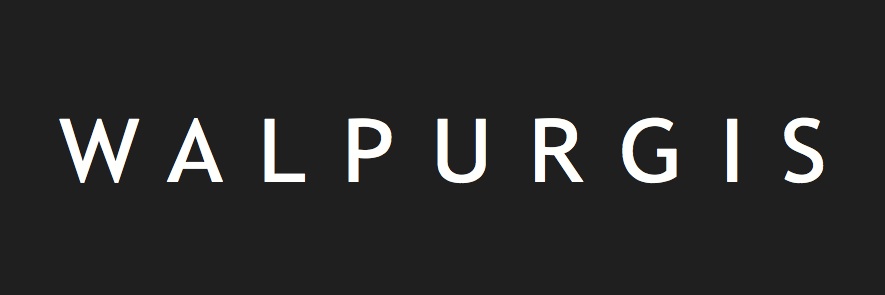 AANVRAAGFORMULIER Residentie in het kader van het FENIKS FESTIVAL 2017Thema: transitieGenre: muziektheatermax. 1 aanvraagformulier per project indienen!PERSOONLIJKE INFORMATIE (CONTACTPERSOON): NAAM:VOORNAAM:GESLACHT:GEBOORTEDATUM:NATIONALITEIT:ADRES:STAD:POSTCODE:LAND:TELEFOON:GSM:MAILADRES:SKYPEADRES:PROJECTINFORMATIENAAM VAN HET GEZELSCHAP/COLLECTIEF (indien van toepassing):AANTAL DEELNEMERS AAN DE RESIDENTIE:WEBSITE:FACEBOOK:KRUIS DE DISCIPLINE(S) AAN DIE VAN TOEPASSING IS/ZIJN OP JE PROJECT (meerdere antwoorden mogelijk):Beeldende kunstMuziekFilm & videoArchitectuurTheaterLiteratuurDansFotografieAndere:…………(WERK)TITEL VAN HET PROJECT:KORTE, INTRIGERENDE OMSCHRIJVING VAN HET PROJECT VOOR PUBLICATIE IN DE FESTIVALBROCHURE (max. 1 zin)UITGEBREIDE OMSCHRIJVING VAN HET PROJECT:HOE VERHOUDT JOUW PROJECT ZICH TOT HET GENRE MUZIEKTHEATER?KADER JE PROJECT BINNEN HET THEMA TRANSITIE:WORDT JE PROJECT AL ONDERTEUND? OMSCHRIJF INDIEN VAN TOEPASSING EERDERE SAMENWERKINGEN IN HET KADER VAN HET VOORGESTELDE PROJECT.GEEF EEN KORTE MOTIVERING WAAROM JE JE OPGEEFT VOOR EEN RESIDENTIE:WAT WIL JE BEREIKEN TIJDENS JE RESIDENTIE IN deFENIKS? (Omschrijf de verschillende stappen die je wil ondernemen en geef ook de timing van dit proces mee):WAT IS DE IDEALE LOCATIE EN WAT ZIJN DE TECHNISCHE NODEN VOOR JE PROJECT? (Bekijk de technische mogelijkheden van de ruimtes in deFENIKS en raadplaag de technische specificaties.BEKNOPTE CV VAN DE DEELNEMER(S):REFERENTIES (website, You Tube, Facebook, artwork, Soundcloud, Tumblr, Flickr, Instagram, Vimeo, Blog,…Zorg ervoor dat de links die je doorstuurt actief zijn tot min. 1 maand na de aanmeldingsdeadline)PRAKTISCHE INFORMATIEVIA WELKE WEG WERD JE GEÏNFORMEERD OVER HET RESIDENTIEPROGRAMMA?GEEF AAN WELKE PERIODE JE VOORKEUR GENIET VOOR EEN RESIDENTIE:(Het FENIKS FESTIVAL vindt plaats van 21 tot 24 september 2017)Periode 1: van .. /.. /2017 tot en met .. /.. /2017Periode 2 (alternatief): van .. /.. /2017 tot en met .. /.. /2017